Airman Medical Certification Services2018 Airman Feedback SurveyAn Airman Medical Certification Services (AMCS) 2018 Airman Feedback Survey is attached. If you have already completed the survey online, thank you for your feedback.You will be evaluating the quality of airman medical certification services provided by:Your Aviation Medical Examiner (AME)Your Regional Flight Surgeon (RFS) Office The Aerospace Medical Certification Division (AMCD) in Oklahoma City You will also evaluate your use of MedXPress (OMB control No. 2120-0707).The FAA’s Civil Aerospace Medical Institute (CAMI) strictly adheres to ethical standards, public law, and federal policies for safeguarding the confidentiality of all participants in this survey. All data provided will be kept private in accordance with the law. This survey is hosted by a contractor, Cherokee CRC, LLC. The contractor will deliver a data file to the FAA for analysis. That data file will not contain any personally identifying information. Only analyses and reports of aggregate data will be produced and released.Participation in the survey is completely voluntary.For your convenience, you may complete the survey online using your computer or mobile device, or complete and return the attached paper survey. Submit only one survey.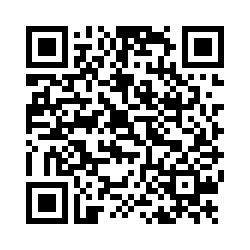 To access the online survey, either scan the QR code using your mobile device or go to the Internet and type the following into the web address bar:  tinyurl.com/airman18At the survey log in screen, enter this password:  «Username» (use upper-case letters) and click the ‘Next’ button. In the event the envelope is missing, mail your completed paper survey to:FAA Airman Survey (AAM-510)CAMI, Rm 250DPO Box 25082Oklahoma City,  73125This page intentionally left blank.Based on your most recent application for airman medical certification:   Which airman medical certificate did you apply for? (response required)Class IClass IIClass IIIThird Class (Basic Med) Medical ReformI have never applied for an airman medical certificate. (Stop here and return your survey. Thank You!)How many months ago did you submit your application?0-3 months4-6 months7-9 months10-12 months13 months or moreHow many miles did you travel one way for the exam appointment with your aviation medical examiner (AME)?0-24 miles25-50 miles51-75 miles76-100 miles101 miles or more (explain below)Reason(s) for traveling 101 miles or more for your appointment: _________________________________________________________________________________________________________________________________________How many AMEs did you contact before making your exam appointment?12345 or moreIs your AME your primary care doctor?YesNoBased on your most recent application for airman medical certification:   What was the basis for selecting your AME? [mark all that apply]Referred by flight instructor or schoolReferred by airline or AME employed by airlineReferred by pilotReferred by doctor or previous AMEPerformed my previous medical certification exam(s)Is my primary care doctorMakes quick certification decisionsLicensed to perform needed service (Class I exam, special issuance, etc.)Handles complex casesNearest locationEarliest available appointmentLow costOther reason(s) (explain below)Other reason(s) for selecting your AME: __________________________________________________________________________________________________________________________________________________________Did the AME’s office tell you to bring the following to your exam appointment?Did you use MedXPress to submit your application? (response required)YesNo  (skip to item 16, on page 4)Do not remember  (skip to item 16, on page 4)Note: Answer item 9 only if you answered ‘Yes’ on item 8.Did your AME’s office ask you to provide your MedXPress Summary Sheet before your exam appointment? (response required)YesNo  (skip to item 11, on the next page)Do not remember  (skip to item 11, on the next page)Based on your most recent application for airman medical certification:   Note: Answer item 10 only if you answered ‘Yes’ on item 9.Based on their receipt of your MedXPress Summary Sheet, did your AME’s office ask you to bring additional documentation to your exam appointment?YesNoDo not rememberOverall how satisfied were you with the performance of MedXPress?Very dissatisfied (explain below)Dissatisfied (explain below)Neither dissatisfied nor satisfied SatisfiedVery satisfiedPlease explain why you were dissatisfied with the performance of MedXPress: _____________________________________________________________________________________________________________________________How did MedXPress perform compared to your expectations?Far below expectations (explain below)Below expectations (explain below)Met expectationsAbove expectationsFar above expectationsPlease explain why MedXPress performed below your expectations: _____________________________________________________________________________________________________________________________________Overall how would you rate the performance of MedXPress?Very poorPoorAverageGoodExcellentDid the AME access your MedXPress form online during the exam appointment? (response required)Yes  (skip to item 16, on the next page)NoDo not know  (skip to item 16, on the next page)Do not remember  (skip to item 16, on the next page)Note: Answer item 15 only if you answered ‘No’ on item 14.What was the main reason the AME did not access your MedXPress form online during the exam appointment?I did not have my confirmation number My confirmation number had expiredThe AME was not accepting MedXPressThe AME did not require MedXPressOther reason (explain below)Other reason the AME did not access your MedXPress form online during the exam appointment: __________________________________________________________________________________________________________Based on your most recent application for airman medical certification:   During your exam appointment, who did each of the following: (response required) [mark all that apply]Note: Answer item 17 only if you answered ‘AME’ on item 16.To what extent did your AME do each of the following during your exam appointment?Note: Answer item 18 only if you answered ‘AME’ performed your physical exam on item 16.Note: Answer item 19 only if you answered ‘AME’ on item 16.During your most recent medical certification exam, did your AME alert you to any new health condition(s)? (response required)YesNo (skip to item 22)Note: Answer item 21 only if you answered ‘Yes’ on item 20.Did the new health condition(s) require treatment for medical certification?YesNoDuring your most recent medical certification exam, did your AME alert you that a preexisting health condition(s) required treatment to obtain your medical certification? (response required)YesNo (skip to item 24)Note: Answer item 23 only if you answered ‘Yes’ on item 22.Did you receive treatment for the preexisting health condition(s)?Yes NoDuring any previous medical certification exam, did your AME alert you to any new health condition(s)? (response required)YesNo (skip to item 26)Note: Answer item 25 only if you answered ‘Yes’ on item 24.Did the new health condition(s) require treatment for medical certification?YesNoDuring any previous medical certification exam, did your AME alert you that a preexisting health condition(s) required treatment to obtain your medical certification? (response required)Yes No (skip to item 28, on the next page)Note: Answer item 27 only if you answered ‘Yes’ on item 26.Did you receive treatment for the preexisting health condition(s)?Yes NoBased on your most recent application for airman medical certification: Overall how satisfied were you with your exam appointment? (response required)Very dissatisfiedDissatisfiedNeither dissatisfied nor satisfied  (skip to item 30)Satisfied  (skip to item 30)Very satisfied  (skip to item 30)Note: Answer item 29 only if you answered ‘Very dissatisfied’ or ‘Dissatisfied’ on item 28.Why were you dissatisfied with your exam appointment? [mark all that apply]AME did not issue my certificate during the exam appointmentThe exam was not thoroughNot examined in a professional environmentAME conducted the exam at a different location than listed in the FAA directoryI had to remove articles of clothingNot treated with courtesy and respectOther reason(s) (explain below)Other reason(s) you were dissatisfied with your exam appointment: __________________________________________________________________________________________________________________________________Overall how satisfied were you with the quality of service provided by your AME? (response required)Very dissatisfiedDissatisfiedNeither dissatisfied nor satisfied  (skip to item 32)Satisfied  (skip to item 32)Very satisfied  (skip to item 32)Note: Answer item 31 only if you answered ‘Very dissatisfied’ or ‘Dissatisfied’ on item 30.Why were you dissatisfied with the quality of AME services? [mark all that apply]AME did not issue my certificate during the exam appointmentAME lacked knowledge of current airman medical certification standardsNot informed of required documentation to bring to the examNot informed of additional documentation that the FAA would require to issue my certificateNot informed of status of my applicationOther reason(s) (explain below)Other reason(s) you were dissatisfied with the quality of AME services: _____________________________________________________________________________________________________________________________Based on your most recent experience with your AME, to what extent does the FAA airman medical certification process ensure the safety of the National Airspace System? (response required)Not at all Limited extentModerate extentConsiderable extent  (skip to item 34, on the next page)Great extent  (skip to item 34, on the next page)Note: Answer item 33 only if you answered ‘Not at all,’ ‘Limited extent,’ or ‘Moderate extent’ on item 32.What is the main reason for responding [‘Not at all,’ ‘Limited extent,’ or ‘Moderate extent’] to the question asking to what extent the FAA airman medical certification process ensures the safety of the National Airspace System? Exam is not comprehensive enough to adequately screen pilotsNot all AMEs perform thorough examsDeters pilots from applying for medical certificationEncourages pilots to be dishonest on application for medical certificationOther reason (explain below)Other reason for your response: __________________________________________________________________________________________________________________________________________________________Note: Answer item 34 only if you answered ‘Considerable extent’ or ‘Great extent’ on item 32.What is the main reason for responding [‘Considerable extent’ or ‘Great extent’] to the question asking to what extent the FAA airman medical certification process ensures the safety of the National Airspace System? Ensures pilots are medically safe to flyDeters pilots from flying, if not medically qualifiedOther reason (explain below)Other reason for your response: __________________________________________________________________________________________________________________________________________________________Was your medical certificate issued on the same day as your exam appointment? (response required)Yes  (skip to item 47, on page 9)NoNote: Answer item 36 only if you answered ‘No’ on item 35.Which of the following best describes the processing of your application for a medical certification? (response required)The AME required additional information before issuing my certificate   The AME deferred my application for review to the Regional Flight Surgeon (RFS) or to the Aerospace Medical Certification Division (AMCD) in Oklahoma City  (skip to item 39, on the next page)Note: Answer item 37 only if you answered ‘AME required additional information’ on item 36.Did your AME explain to you the requirements for additional documentation to meet FAA standards?YesNoDo not rememberNote: Answer item 38 only if you answered ‘No’ on item 35.How long did the AME tell you it would take to receive a decision regarding your medical certification?Did not say2-10 days11-30 days31-90 days91 days or moreDo not rememberNote: Answer item 39 only if you answered ‘AME deferred my application’ on item 36.Which of the following best describes what happened after the AME deferred your application to the RFS or the AMCD in Oklahoma City? (response required)No additional information was requested from me before being issued my certificateI had to supply additional information, and then was issued my certificateI have been contacted by the FAA and my application is still under review  (skip to item 41)I was denied a medical certificate  (skip to item 41)I have not been contacted by the FAA  (skip to item 47, on page 9)Note: Answer item 40 only if you answered ‘No additional information was requested’ or ‘I had to supply additional information’ on item 39.How long did it actually take to receive a decision on your medical certification?2-10 days11-30 days31-90 days91 days or moreDo not rememberDid you have contact with a medical representative concerning issuance of your medical certificate at any of the following FAA offices? [mark all that apply]  Note: Answer items 42 through 46 only if you were contacted (phone, E-mail, or postal mail) by a medical representative concerning issuance of your medical certificate.What was the longest time that the FAA medical representative(s) told you it would take to receive a decision on your medical certificate?Did not say2-10 days11-30 days31-90 days91 days or moreDo not rememberTo what extent did the FAA medical representative(s) you had contact with…Overall how satisfied were you with the quality of services provided by the FAA medical representative(s)? (response required)Very dissatisfiedDissatisfiedNeither dissatisfied nor satisfied  (skip to item 46)Satisfied  (skip to item 46)Very satisfied  (skip to item 46)Note: Answer item 45 only if you answered ‘Very dissatisfied’ or ‘Dissatisfied’ on item 44.Why were you dissatisfied with the quality of services provided by the FAA medical representative(s)? [mark all that apply]Denied my medical certificateNot treated with courtesy and respectNot adequately informed of requirements for additional documentationFailed to explain requirements for additional documentationNot informed of status of applicationPoor communication on where application was in the review processTook too long to complete the reviewOther reason(s) (explain below)Other reason(s) you were dissatisfied with quality of services provided by the FAA medical representative(s):______________________________________________________________________________________________________Based on your most recent experience with the FAA medical representative(s), to what extent does the FAA airman medical certification process ensure the safety of the National Airspace System?Not at allLimited extentModerate extentConsiderable extentGreat extentWhat year was your most recent FAA medical certification examination?Which pilot certificate(s) do you currently hold? [mark all that apply]Which rating(s) do you currently hold? [mark all that apply]Do not hold any ratingInstrument Flight Rules (IFR)Certified Flight Instructor (CFI)Other rating(s) (explain below)Other rating(s) you currently hold: _______________________________________________________________________________________________________________________________________________________________Are you currently employed as a pilot? (response required)Not employed as a pilot  (skip to item 52)Part-time pilotFull-time pilotNote: Answer item 51 only if you answered ‘Part-time pilot’ or ‘Full-time pilot’ on item 50.Is your employment as a pilot with a certificated operator conducting flights under the following? [mark all that apply]Part 61 (Sport pilot)Part 91 (Corporate)Part 121 (Flag, domestic, supplemental operations)Part 125 (Aircraft with 20 or more seats and cargo payload of 6,000 pounds or more when common carriage is not involved)Part 129 (Foreign air carrier & foreign operator of US-registered aircraft used in common carriage)Part 133 (Rotorcraft external loads)Part 135 (Commuter/On-demand operations)Part 137 (Agricultural operations)Part 141 (Pilot schools)Part 142 (Training centers)Other Part or Operation (explain below)Other Part or Operation employing you as a pilot: __________________________________________________________________________________________________________________________________________________Are you aware of the new Third Class (Basic Med) Medical Reform under the FAA Extension, Safety, and Security Act of 2016? (response required)YesNo (skip to item 54)Note: Answer item 53 only if you answered ‘Yes’ on item 52.Do you plan to take advantage of the new Third Class (Basic Med) Medical Reform under the FAA Extension, Safety, and Security Act of 2016?YesNoWhich region handled your most recent application for airman medical certification? (response required)Alaskan (Alaska)Central (Iowa, Kansas, Missouri, Nebraska)Eastern (Delaware, Maryland, New Jersey, New York, Pennsylvania, Virginia, West Virginia)Great Lakes (Illinois, Indiana, Michigan, Minnesota, North Dakota, Ohio, South Dakota, Wisconsin)New England (Connecticut, Maine, Massachusetts, New Hampshire, Rhode Island, Vermont)Northwest Mountain (Colorado, Idaho, Montana, Oregon, Utah, Washington, Wyoming)Southern (Alabama, Florida, Georgia, Kentucky, Mississippi, North Carolina, South Carolina, Tennessee)Southwest (Arkansas, Louisiana, New Mexico, Oklahoma, Texas)Western-Pacific (Arizona, California, Hawaii, Nevada)Do you have any additional feedback for the FAA, beyond what you have already provided, regarding airman medical certification services? [mark all that apply]Recommendation for improvementComplimentGeneral commentNothing more to addUse the following boxes to provide additional feedback as marked above. [Note: This survey is hosted by a contractor, Cherokee CRC, LLC. The contractor will deliver a data file to the FAA for analysis. That data file will not contain any personally identifying information. However, if the nature of your comment is specific to you, your confidentiality cannot be assured. Comments are subject to the Freedom of Information Act.]Recommendation for improvement(s):Compliment(s):Complaint(s):General comment(s):Your thoroughness and honesty in completing the survey are appreciated. Your feedback will help us improve medical certification services offered to all airman applicants.
Participation is voluntary and anonymous. Your responses will be kept private to the extent provided by law.
Instructions: Read each item carefully then mark the response that best describes your most recent application for an airman medical certificate.     Note: Some items require a response in order to skip items not relevant to you.YesNo, but did need for examNo, not needed for examDo not rememberValid photo ID	MedXPress confirmation number	Printout of completed Summary Sheet from MedXPress	List of your medications	Medical history details (e.g., dates of hospitalizations and medical exams)	Current medical tests/lab results	Past medical tests/lab results	Special issuance paperwork	SODA (statement of demonstrated ability) paperwork	Conditions AMEs Can Issue (CACI) paperwork……………No oneAMEAnother physician (not the AME)Physician’s AssistantNurseOther office personnelDo not rememberReviewed your medical history with you	Performed your physical exam	Not at allLimited extentModerate extentConsiderable extentGreat extentN/AObtain a comprehensive history	Discuss safety risk(s) of current medical condition(s)	Explain the certification process and airman appeal rights	Discuss safety risk of over-the-counter (OTC) medications and supplements	Discuss mental health	Discuss sleep patterns	Did your AME...YesNoperform a thorough medical exam?………	examine your eyes and ears with a medical device?	have you remove or undo articles of clothing for the exam?	listen to your heart and lungs?	To what extent did your AME...Not at allLimited extentModerate extentConsiderable extentGreat extentN/Aprovide a professional setting for the medical exam, including cleanliness and appearance?	charge appropriately for services?	clearly explain your responsibilities in the medical certification process?	provide you with all the information you requested?	provide information you requested in a timely manner?	provide you with accurate information?	treat you with courtesy and respect?	Items in this section (41 through 46) ask about your experiences with FAA medical representatives during your most recent application for airman medical certification. No contactPhoneE-mailPostal mailRegional Medical Division/Regional Flight Surgeon (RFS) Office	Aerospace Medical Certification Division (AMCD) – Oklahoma City	Office of Aerospace Medicine – Washington, DC	Not at allLimited extentModerate extentConsiderable extentGreat extentN/Aclearly explain your responsibilities in the medical certification process?	provide you with all the information you requested?	provide information you requested in a timely manner?	provide you with accurate information?	treat you with courtesy and respect?	Items in this section (47 through 51) ask about your current airman medical certification, pilot certificate(s), ratings, and employment. 201320162014201720152018StudentPrivateSportCommercialRecreationalAirline Transport